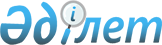 Қосшыңырау ауылдық округінде орналасқан "Кылыш" шаруашылық қожалығы аумағында шектеу іс-шараларын тоқтату туралыҚызылорда облысы Қызылорда қаласы Қосшыңырау ауылдық округі әкімінің 2019 жылғы 2 қазандағы № 80 шешімі. Қызылорда облысының Әділет департаментінде 2019 жылғы 4 қазанда № 6929 болып тіркелді
      "Ветеринария туралы" Қазақстан Республикасының 2002 жылғы 10 шілдедегі Заңының 10-1-бабының 8) тармақшасына сәйкес және "Қазақстан Республикасы ауыл шаруашылығы министірлігі ветеринариялық бақылау және қадағалау комитетінің Қызылорда қалалық аумақтық инспекциясы" мемлекеттік мекемесінің бас мемлекеттік ветеринариялық-санитариялық инспекторының 2019 жылғы 20 қыркүйектегі № 06-515 ұсынысы негізінде, Қосшыңырау ауылдық округінің әкімі ШЕШІМ ҚАБЫЛДАДЫ:
      1. Қосшыңырау ауылдық округінде орналасқан "Кылыш" шаруашылық қожалығы аумағында мүйізді ірі қара малдың арасында бруцеллез ауру ошағының жойылуына байланысты шектеу іс-шаралары тоқтатылсын.
      2. Осы шешімнің орындалуын бақылауды өзіме қалдырамын.
      3. Осы шешім алғашқы ресми жарияланған күнінен бастап қолданысқа енгізіледі.
					© 2012. Қазақстан Республикасы Әділет министрлігінің «Қазақстан Республикасының Заңнама және құқықтық ақпарат институты» ШЖҚ РМК
				
      Ауылдық округ әкімі 

Д. Таубай
